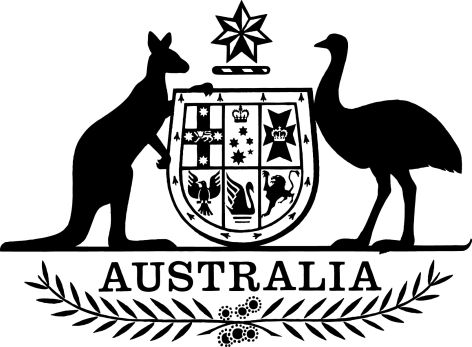 National Anti-Corruption Commission Commencement Proclamation 2023I, General the Honourable David Hurley AC DSC (Retd), Governor-General of the Commonwealth of Australia, acting with the advice of the Federal Executive Council and under item 2 of the table in subsection 2(1) of the National Anti-Corruption Commission Act 2022, fix 1 July 2023 as the day on which Parts 2 to 9 of that Act commence.Signed and Sealed with theGreat Seal of Australia on13 April 2023David HurleyGovernor-GeneralBy His Excellency’s CommandMark Dreyfus KCAttorney-General